בבסיסו של עיקרון שלטון העם נצבת השאלה כיצד שולט העם? קיימים 2 סוגי דמוקרטיה: כפי שהיה נהוג בתקופת יוון הקלאסית באתונה הייתה דמוקרטיה ישירה לפני כ – 2500 שנה).האם במדינות הדמוקרטיות של היום מתקיימת דמוקרטיה ישירה? בעידן המודרני אין אפשרות לקיים דמוקרטיה ישירה מפאת הגודל וההיקף. השריד של הדמוקרטיה הישירה והדבר הכי קרוב לכך הוא משאל עם. בישראל לא התקיים מעולם משאל עם, היה ניסיון לכך פעמיים. העם בוחר את נציגיו ומפקיד בידיהם את הסמכות והעוצמה לנהל את ענייני המדינה. כך, ההחלטות בשיטה הדמוקרטית המודרנית מתקבלות באופן עקיף ע"י האזרחים - בכך שהם ממנים נציגים מטעמם שיקבעו את ההחלטות.קיימים מספר סוגי דמוקרטיה עקיפה/ייצוגית: שיטת ממשל פרלמנטרית- כאשר הממשלה קמה מתוך הפרלמנט. הממשלה קמה בשילוב של מספר מפלגות מתוך הפרלמנט, וצריכה לזכות באישור הפרלמנט. הממשלה נשענת על רוב של חברי הפרלמנט, והפרלמנט יכול להפיל אותה ברגע שאין רוב. ראש הממשלה הוא גם ראש הרשות המבצעת.שיטת ממשל נשיאותית הליכים בדמוקרטיה עקיפה: משאל עם (שריד מהדמו הישירה) בחירות (ביטוי לדמוקרטיה עקיפהמשאל עם: בעד/נגד משאל עם נימוקים בעד משאל עם:התשובה המתקבלת במשאל עם משקפת את עמדת הציבור בנושא מסוים.במשאל עם השלטון מחויב לבצע את הדברים בשונה מבחירות שם הנבחרים יכולים להבטיח ולא לקיים. חיזוק עקרון ההשתתפות הפוליטית – הציבור המשתתף מרגיש שביכולתו להשפיע על קבלת ההחלטות במדינה, העם מעורב ומחליט.משאל עם מאפשר להכריע בנושאים השנויים במחלוקת באמצעות הצבעה הוגנת וכך למנוע פילוג בעם היות וההכרעה מתקבלת עפ"י רוב. (הצד המפסיד לא יכול לבוא בטענות).ההכרעה באמצעות משאל עם נותנת לממשלה לגיטימציה למימוש מדיניותה. הממשלה תוכל לטעון שזה מה שרוב הציבור רוצה.נימוקים נגד משאל עם:משאל עם מהווה הסרת אחריות מצד השלטון הוא מעביר את האחריות לציבור.משאל עם דורש תשובה של בעד או נגד ללא אפשרות לנמק את התשובה ולכן אין מקום לתחום אפור.במשאל עם ניסוח השאלה נעשה ע"י רשויות השלטון. קיים חשש שניסוח השאלה יהיה מניפולטיבי כך שהציבור יתמוך בממשלה.חוסר ידע וחוסר מקצועיות של האזרחים למשל, האם לצאת למלחמה.בעיה טכנית הכרוכה בזמן ותקציב.משאל עם יכול לגרום לקרע בעם ולהחריף את השסעים הקיימים, משום שמתקבלת תשובה נחרצת. אין אפשרות למשא ומתן פוליטי שיכול להוביל לפשרה כי תוצאות המשאל הן כן או לא.בחירות 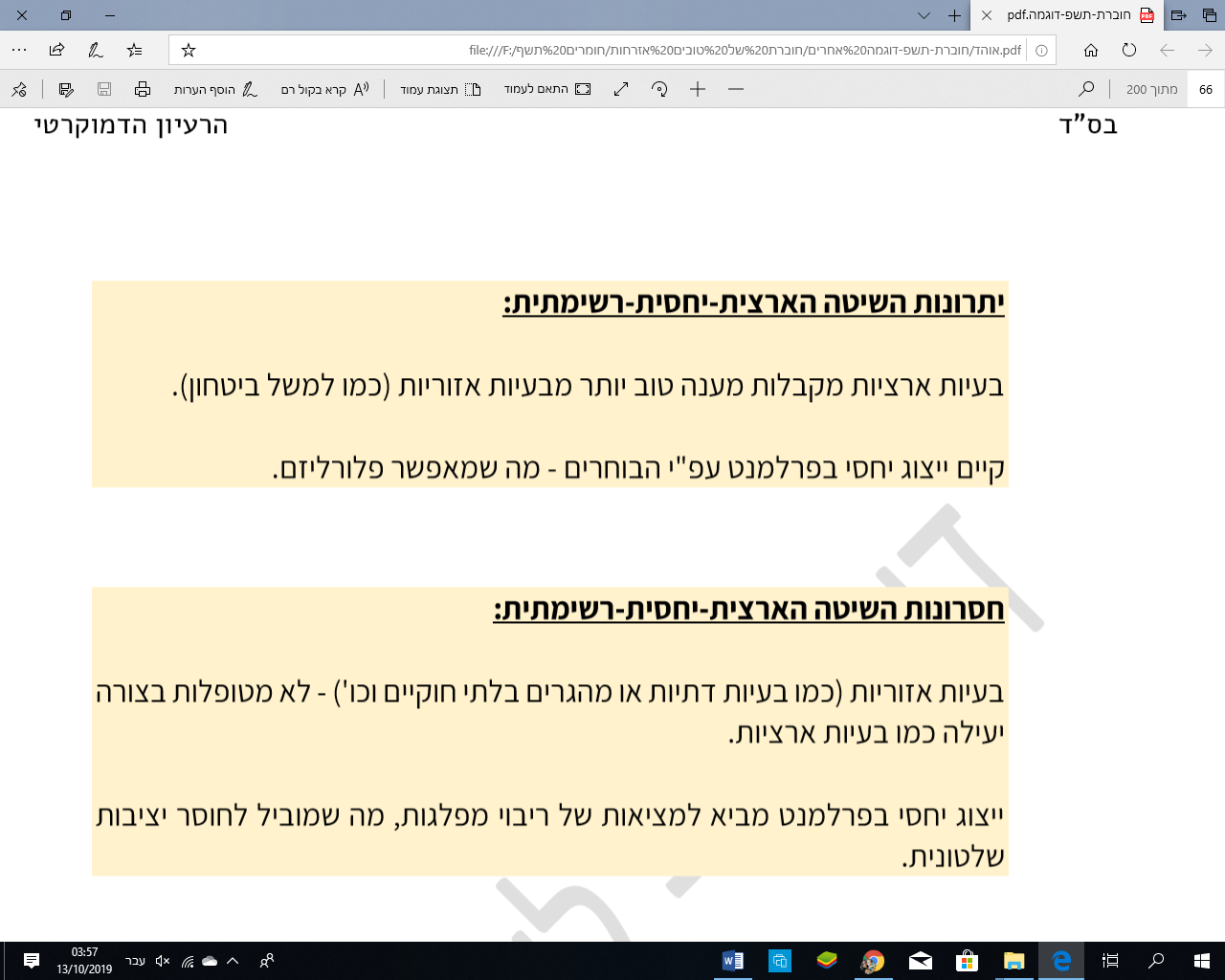 נושא 9- שלטון העםנושא 9- שלטון העםעקרון שלטון העםעקרון יסוד של הדמוקרטיה לפיו כלל האזרחים הם הריבון/ מקור הסמכותהאזרחים בוחרים שלטון של נציגים/ שלטון נבחר- לזמן קצוב המוגדר בחוקדמוקרטיה ישירהכלל האזרחים מקבלים את ההחלטות בענייני המדינה ללא מתווכים/ נציגים דמוקרטיה עקיפה/ ייצוגית      כלל האזרחים בוחרים נציגים שהם המקבלים את ההחלטות בענייני המדינה/ מקדמים מדיניות מסוימת משאל עם שאלה מוגדרת המופנית אל כלל ציבור הבוחרים/ האזרחיםהליך ששרד מהדמוקרטיה הישירה שנועד לשקף באופן ישיר את עמדות הציבורבחלק מן המדינות תוצאות המשאל מחייבות באופן חד משמעי ובאחרות הואמוגדר ככלי מייעץ בלבד בידי המחוקקים משאל עם שאלה מוגדרת המופנית אל כלל ציבור הבוחרים/ האזרחיםהליך ששרד מהדמוקרטיה הישירה שנועד לשקף באופן ישיר את עמדות הציבורבחלק מן המדינות תוצאות המשאל מחייבות באופן חד משמעי ובאחרות הואמוגדר ככלי מייעץ בלבד בידי המחוקקים משאל עם שאלה מוגדרת המופנית אל כלל ציבור הבוחרים/ האזרחיםהליך ששרד מהדמוקרטיה הישירה שנועד לשקף באופן ישיר את עמדות הציבורבחלק מן המדינות תוצאות המשאל מחייבות באופן חד משמעי ובאחרות הואמוגדר ככלי מייעץ בלבד בידי המחוקקים בחירות דמוקרטיותמאפיין בסיסי בכל סוגי הדמוקרטיותהליך המאפשר חילופי שלטוןמציינים חמישה תנאים הכרחיים לקיומן: כלליות, חשאיות, מחזוריות, שוויוניות, התמודדות/תחרות חופשית5 תנאים הכרחיים לקיום בחירות דמוקרטיות (כח משה- כלליות, חשאיות, מחזוריות, שיויוניות, התמודדות חופשית) 5 תנאים הכרחיים לקיום בחירות דמוקרטיות (כח משה- כלליות, חשאיות, מחזוריות, שיויוניות, התמודדות חופשית) כלליותכל אזרחי המדינה זכאים לבחור ולהיבחר למוסדות הנבחרים במדינה במגבלותהכתובות בחוק (כמו גיל מינימלי ובמדינות מסוימות עבריינות על החוק)חשאיות איש מלבד הבוחר לא יודע במי בחר, מובטח שהבוחר לא יושפע מלחצים של גורמים שוניםמחזוריות הבחירות חוזרות במרווחי זמן ידועים וסדירים הקבועים בחוקשוויוניותקולו של כל מצביע שווה למשנהוהתמודדות חופשית/הוגנתהבחירות מאפשרות תחרות הוגנת המבוססת על חירויות וזכויות פוליטיות (במיוחד חופש הביטוי וחופש ההתאגדות)מאפייני שיטת בחירות בישראל (אר"י- ארצית, רשימתית, יחסית) מאפייני שיטת בחירות בישראל (אר"י- ארצית, רשימתית, יחסית) שיטת בחירות ארצית      כל הארץ מהווה אזור בחירה אחד לצורך חישוב תוצאות הבחירותשיטת בחירות יחסיתחלוקת המושבים בפרלמנט יחסית (בקירוב) למספר הקולות שבהם זכתה כלרשימת מועמדים/ כל מפלגההחישוב נעשה לפי מספר המצביעים בבחירות או לפי הקולות הכשרים בלבד בתנאי שהמפלגה עברה את אחוז החסימהשיטת בחירות רשימתיתמצביעים למפלגה שלה רשימת מועמדים קבועה מראש או המושפעת מהצבעת הבוחריםדרכים רווחות לקביעת הרשימה: בחירות מקדימות (פריימריז)/בחירות במוסדות המפלגה/ ועדה מסדרת/ ראש הרשימהאחוז החסימה מושג רקעבשיטת הבחירות היחסית נקבע אחוז מכלל קולות המצביעים (משתנה ממדינה למדינהעל מפלגה לקבלו כדי שתוכל לזכות בייצוג בבית הנבחרים/ בפרלמנטלשם מה? מטרתו להגביל את מספר המפלגות המיוצגות בבית הנבחריםאחוז החסימה הנוכחי בישראל עומד על 3.25 אחוזים שהם כ4- מנדטים